Virologica SinicaSupplementary dataRapid identification of full-length genome and tracing variations of monkeypox virus in clinical specimens based on mNGS and amplicon sequencingChangcheng Wu a, 1, Ruhan A a, 1, Sheng Ye b, 1, Fei Ye a, Weibang Huo a, Roujian Lu a, Yue Tang c, Jianwei Yang c, Xuehong Meng d, Yun Tang b, Shuang Chen b, Li Zhao a, Baoying Huang a, Zhongxian Zhang a,e, Yuda Chen a,e, Dongfang Li f, Wenling Wang a, Ke-jia Shan g, Jian Lu g,*, Wenjie Tan a,e,*a NHC Key Laboratory of Biosafety, National Institute for Viral Disease Control and Prevention, Chinese Center for Disease Control and Prevention, Beijing, 100052, Chinab Chongqing Center for Disease Control and Prevention, Chongqing, China; Chongqing Municipal Key Laboratory for High Pathogenic Microbes, Chongqing, 400042, Chinac MGI, BGI-Shenzhen, Shenzhen, 518083, Chinad Thermo Fisher Scientific, Beijing, 100013, Chinae School of Public Health, Baotou Medical College, Baotou, 014030, Chinaf BGI PathoGenesis Pharmaceutical Technology, Shenzhen, 518000, Chinag State Key Laboratory of Protein and Plant Gene Research, Center for Bioinformatics, School of Life Sciences, Peking University, Beijing, 100871, China.Changcheng Wu, Ruhan A, and Sheng Ye contributed equally to this work.* Corresponding authors: Email: tanwj@ivdc.chinacdc.cn (W. Tan); luj@pku.edu.cn (J. Lu)ORCID: Tan Wenjie: 0000-0002-5963-1136；Lu Jian: 0000-0002-4409-1667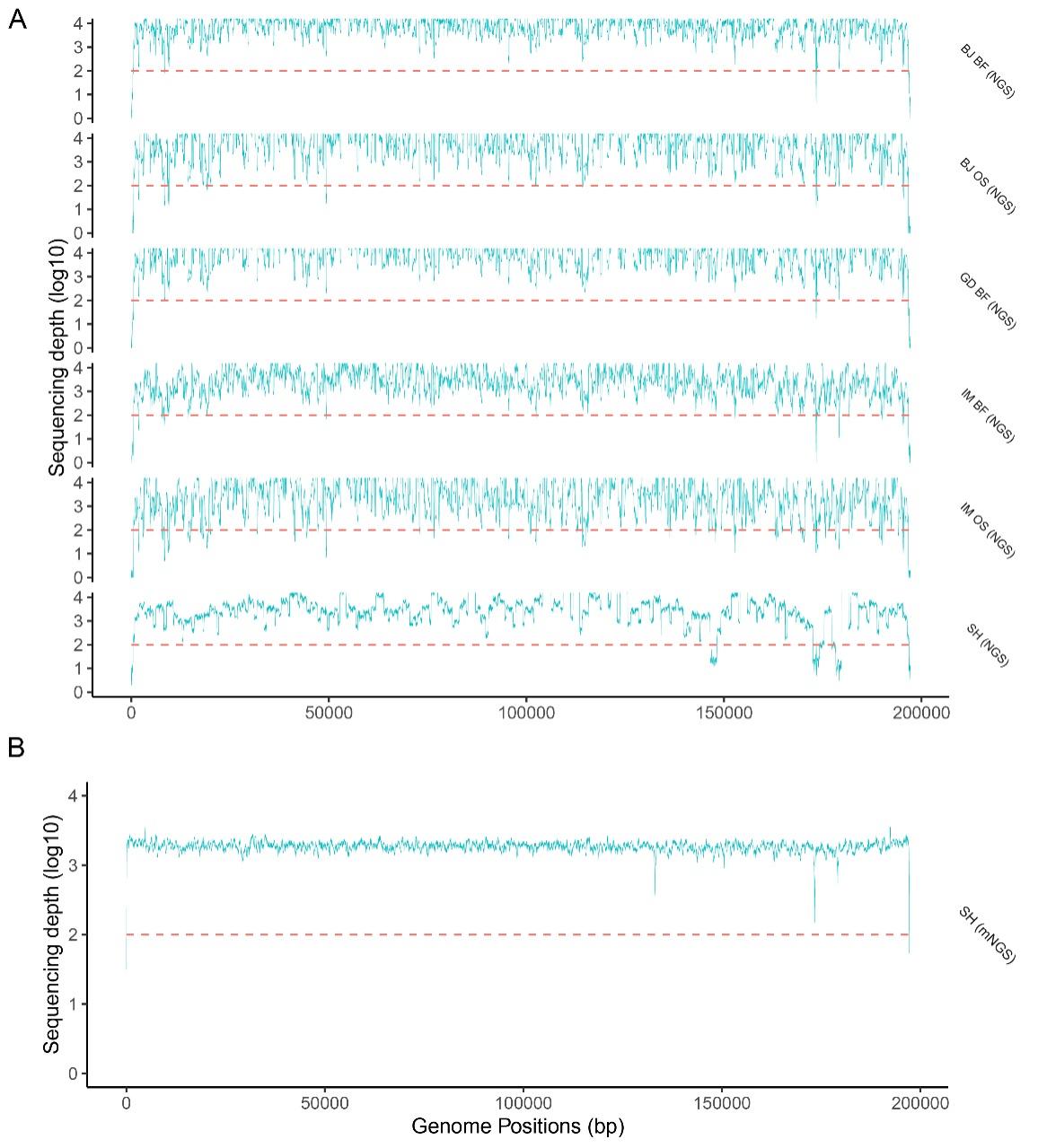 Figure S1. Sequencing depth of four mpox cases. A Sequencing depth of MPXV using amplicon strategies. NGS, Next Generation Sequencing; BF, blister fluid swabs; OS, oropharyngeal swabs; BJ, Beijing; GD, Guangdong; IM, Inner mongolia; SH, Shanghai. The red line indicates 100× sequencing depth. B Sequencing depth of the mpox case from Shanghai using metagenomic sequencing strategies. Table S1. Annotation of homozygotic SNVsTable S2. Annotation of intra-host SNVsTable S3. Microorganisms detected in multiple clinical samples using mNGSa Potential pathogensb Colonizing bacteria in the respiratory tract c ContaminantPos.Ref.AltAlt-depthRef-depthAnnotation1262GA33490A|missense_variant|MODERATE|OPG001|NBT03_gp001|transcript|NBT03_gp001|protein_coding|1/1|c.314C>T|p.Ser105Leu|314/741|314/741|105/2462591GA28211A|missense_variant|MODERATE|OPG002|NBT03_gp002|transcript|NBT03_gp002|protein_coding|1/1|c.161C>T|p.Ser54Phe|161/1050|161/1050|54/3493111GA29592A|synonymous_variant|LOW|OPG003|NBT03_gp003|transcript|NBT03_gp003|protein_coding|1/1|c.1497C>T|p.Ile499Ile|1497/1767|1497/1767|499/5883522GA27320A|synonymous_variant|LOW|OPG003|NBT03_gp003|transcript|NBT03_gp003|protein_coding|1/1|c.1086C>T|p.Ile362Ile|1086/1767|1086/1767|362/5883818CT30442T|missense_variant|MODERATE|OPG003|NBT03_gp003|transcript|NBT03_gp003|protein_coding|1/1|c.790G>A|p.Asp264Asn|790/1767|790/1767|264/5887771CT15250T|synonymous_variant|LOW|OPG019|NBT03_gp005|transcript|NBT03_gp005|protein_coding|1/1|c.192C>T|p.Ile64Ile|192/429|192/429|64/14214000GT12991T|missense_variant|MODERATE|OPG025|NBT03_gp010|transcript|NBT03_gp010|protein_coding|1/1|c.1268C>A|p.Ala423Asp|1268/1893|1268/1893|423/63015428GA20590A|upstream_gene_variant|MODIFIER|OPG022|NBT03_gp007|transcript|NBT03_gp007|protein_coding||c.-4570C>T|||||4570|,A|upstream_gene_variant|MODIFIER|OPG023|NBT03_gp008|transcript|NBT03_gp008|protein_coding||c.-2528C>T|||||2528|,A|upstream_gene_variant|MODIFIER|OPG024|NBT03_gp009|transcript|NBT03_gp009|protein_coding||c.-2200C>T|||||2200|,A|upstream_gene_variant|MODIFIER|OPG025|NBT03_gp010|transcript|NBT03_gp010|protein_coding||c.-161C>T|||||161|,A|downstream_gene_variant|MODIFIER|OPG027|NBT03_gp011|transcript|NBT03_gp011|protein_coding||c.*497C>T|||||497|,A|downstream_gene_variant|MODIFIER|OPG029|NBT03_gp012|transcript|NBT03_gp012|protein_coding||c.*1174C>T|||||1174|,A|downstream_gene_variant|MODIFIER|OPG030|NBT03_gp013|transcript|NBT03_gp013|protein_coding||c.*1785C>T|||||1785|,A|downstream_gene_variant|MODIFIER|OPG031|NBT03_gp014|transcript|NBT03_gp014|protein_coding||c.*2450C>T|||||2450|,A|downstream_gene_variant|MODIFIER|OPG034|NBT03_gp015|transcript|NBT03_gp015|protein_coding||c.*3933C>T|||||3933|,A|downstream_gene_variant|MODIFIER|OPG035|NBT03_gp016|transcript|NBT03_gp016|protein_coding||c.*4623C>T|||||4623|,A|intergenic_region|MODIFIER|OPG025-OPG027|NBT03_gp010-NBT03_gp011|intergenic_region|NBT03_gp010-NBT03_gp011|||n.15428G>A||||||18769AG17321G|synonymous_variant|LOW|OPG031|NBT03_gp014|transcript|NBT03_gp014|protein_coding|1/1|c.60T>C|p.Val20Val|60/951|60/951|20/31621723GA22620A|synonymous_variant|LOW|OPG037|NBT03_gp018|transcript|NBT03_gp018|protein_coding|1/1|c.711C>T|p.Phe237Phe|711/1329|711/1329|237/44223105CT20751T|missense_variant|MODERATE|OPG038|NBT03_gp019|transcript|NBT03_gp019|protein_coding|1/1|c.55G>A|p.Glu19Lys|55/663|55/663|19/22023564CT20640T|synonymous_variant|LOW|OPG039|NBT03_gp020|transcript|NBT03_gp020|protein_coding|1/1|c.555G>A|p.Ser185Ser|555/855|555/855|185/28425661GA19910A|upstream_gene_variant|MODIFIER|OPG036|NBT03_gp017|transcript|NBT03_gp017|protein_coding||c.-4597C>T|||||4597|,A|upstream_gene_variant|MODIFIER|OPG037|NBT03_gp018|transcript|NBT03_gp018|protein_coding||c.-3228C>T|||||3228|,A|upstream_gene_variant|MODIFIER|OPG038|NBT03_gp019|transcript|NBT03_gp019|protein_coding||c.-2502C>T|||||2502|,A|upstream_gene_variant|MODIFIER|OPG039|NBT03_gp020|transcript|NBT03_gp020|protein_coding||c.-1543C>T|||||1543|,A|upstream_gene_variant|MODIFIER|OPG040|NBT03_gp021|transcript|NBT03_gp021|protein_coding||c.-183C>T|||||183|,A|upstream_gene_variant|MODIFIER|OPG044|NBT03_gp024|transcript|NBT03_gp024|protein_coding||c.-2430G>A|||||2430|,A|downstream_gene_variant|MODIFIER|OPG042|NBT03_gp022|transcript|NBT03_gp022|protein_coding||c.*162C>T|||||162|,A|downstream_gene_variant|MODIFIER|OPG043|NBT03_gp023|transcript|NBT03_gp023|protein_coding||c.*1464C>T|||||1464|,A|downstream_gene_variant|MODIFIER|OPG045|NBT03_gp025|transcript|NBT03_gp025|protein_coding||c.*2942C>T|||||2942|,A|downstream_gene_variant|MODIFIER|OPG046|NBT03_gp026|transcript|NBT03_gp026|protein_coding||c.*3613C>T|||||3613|,A|downstream_gene_variant|MODIFIER|OPG047|NBT03_gp027|transcript|NBT03_gp027|protein_coding||c.*4085C>T|||||4085|,A|intergenic_region|MODIFIER|OPG040-OPG042|NBT03_gp021-NBT03_gp022|intergenic_region|NBT03_gp021-NBT03_gp022|||n.25661G>A||||||28175TC16240C|synonymous_variant|LOW|OPG044|NBT03_gp024|transcript|NBT03_gp024|protein_coding|1/1|c.85T>C|p.Leu29Leu|85/450|85/450|29/14930367GA17150A|synonymous_variant|LOW|OPG047|NBT03_gp027|transcript|NBT03_gp027|protein_coding|1/1|c.828C>T|p.Leu276Leu|828/1449|828/1449|276/48231053GA17750A|missense_variant|MODERATE|OPG047|NBT03_gp027|transcript|NBT03_gp027|protein_coding|1/1|c.142C>T|p.Arg48Cys|142/1449|142/1449|48/48234459GA14790A|missense_variant|MODERATE|OPG053|NBT03_gp033|transcript|NBT03_gp033|protein_coding|1/1|c.232C>T|p.Pro78Ser|232/639|232/639|78/21237202GA19580A|synonymous_variant|LOW|OPG056|NBT03_gp036|transcript|NBT03_gp036|protein_coding|1/1|c.1833C>T|p.Phe611Phe|1833/1908|1833/1908|611/63538360GA15010A|synonymous_variant|LOW|OPG056|NBT03_gp036|transcript|NBT03_gp036|protein_coding|1/1|c.675C>T|p.Ile225Ile|675/1908|675/1908|225/63538662CT16751T|missense_variant|MODERATE|OPG056|NBT03_gp036|transcript|NBT03_gp036|protein_coding|1/1|c.373G>A|p.Glu125Lys|373/1908|373/1908|125/63539119CT16590T|synonymous_variant|LOW|OPG057|NBT03_gp037|transcript|NBT03_gp037|protein_coding|1/1|c.1077G>A|p.Glu359Glu|1077/1119|1077/1119|359/37239139CT15810T|missense_variant|MODERATE|OPG057|NBT03_gp037|transcript|NBT03_gp037|protein_coding|1/1|c.1057G>A|p.Glu353Lys|1057/1119|1057/1119|353/37252885GA16580A|synonymous_variant|LOW|OPG071|NBT03_gp050|transcript|NBT03_gp050|protein_coding|1/1|c.1554C>T|p.Val518Val|1554/3021|1554/3021|518/100654117GA17060A|missense_variant|MODERATE|OPG071|NBT03_gp050|transcript|NBT03_gp050|protein_coding|1/1|c.322C>T|p.Leu108Phe|322/3021|322/3021|108/100654635GA17151A|missense_variant|MODERATE|OPG072|NBT03_gp051|transcript|NBT03_gp051|protein_coding|1/1|c.166G>A|p.Asp56Asn|166/288|166/288|56/9563921CT18800T|missense_variant|MODERATE|OPG083|NBT03_gp062|transcript|NBT03_gp062|protein_coding|1/1|c.796G>A|p.Glu266Lys|796/1272|796/1272|266/42364297GA17761A|synonymous_variant|LOW|OPG083|NBT03_gp062|transcript|NBT03_gp062|protein_coding|1/1|c.420C>T|p.Ile140Ile|420/1272|420/1272|140/42372362CT16771T|missense_variant|MODERATE|OPG092|NBT03_gp071|transcript|NBT03_gp071|protein_coding|1/1|c.586G>A|p.Asp196Asn|586/1116|586/1116|196/37173066CT18301T|missense_variant|MODERATE|OPG093|NBT03_gp072|transcript|NBT03_gp072|protein_coding|1/1|c.89C>T|p.Ser30Leu|89/783|89/783|30/26073239GA17430A|missense_variant|MODERATE|OPG093|NBT03_gp072|transcript|NBT03_gp072|protein_coding|1/1|c.262G>A|p.Asp88Asn|262/783|262/783|88/26074205GA16510A|missense_variant|MODERATE|OPG094|NBT03_gp073|transcript|NBT03_gp073|protein_coding|1/1|c.426G>A|p.Met142Ile|426/1023|426/1023|142/34077383GA14800A|missense_variant|MODERATE|OPG098|NBT03_gp077|transcript|NBT03_gp077|protein_coding|1/1|c.484G>A|p.Glu162Lys|484/756|484/756|162/25181275GA15150A|synonymous_variant|LOW|OPG105|NBT03_gp084|transcript|NBT03_gp084|protein_coding|1/1|c.150G>A|p.Lys50Lys|150/3861|150/3861|50/128681977AG16722G|synonymous_variant|LOW|OPG105|NBT03_gp084|transcript|NBT03_gp084|protein_coding|1/1|c.852A>G|p.Gln284Gln|852/3861|852/3861|284/128682373CT18630T|synonymous_variant|LOW|OPG105|NBT03_gp084|transcript|NBT03_gp084|protein_coding|1/1|c.1248C>T|p.Phe416Phe|1248/3861|1248/3861|416/128682451GA17790A|synonymous_variant|LOW|OPG105|NBT03_gp084|transcript|NBT03_gp084|protein_coding|1/1|c.1326G>A|p.Thr442Thr|1326/3861|1326/3861|442/128683326CT16380T|missense_variant|MODERATE|OPG105|NBT03_gp084|transcript|NBT03_gp084|protein_coding|1/1|c.2201C>T|p.Ser734Leu|2201/3861|2201/3861|734/128684587CT18270T|synonymous_variant|LOW|OPG105|NBT03_gp084|transcript|NBT03_gp084|protein_coding|1/1|c.3462C>T|p.Phe1154Phe|3462/3861|3462/3861|1154/128687230GA18630A|missense_variant|MODERATE|OPG109|NBT03_gp088|transcript|NBT03_gp088|protein_coding|1/1|c.2218C>T|p.His740Tyr|2218/2388|2218/2388|740/79587297GA18920A|synonymous_variant|LOW|OPG109|NBT03_gp088|transcript|NBT03_gp088|protein_coding|1/1|c.2151C>T|p.Phe717Phe|2151/2388|2151/2388|717/79591728GA15700A|upstream_gene_variant|MODIFIER|OPG108|NBT03_gp087|transcript|NBT03_gp087|protein_coding||c.-4669C>T|||||4669|,A|upstream_gene_variant|MODIFIER|OPG109|NBT03_gp088|transcript|NBT03_gp088|protein_coding||c.-2281C>T|||||2281|,A|upstream_gene_variant|MODIFIER|OPG113|NBT03_gp092|transcript|NBT03_gp092|protein_coding||c.-3G>A|||||3|,A|upstream_gene_variant|MODIFIER|OPG115|NBT03_gp094|transcript|NBT03_gp094|protein_coding||c.-2932G>A|||||2932|,A|upstream_gene_variant|MODIFIER|OPG116|NBT03_gp095|transcript|NBT03_gp095|protein_coding||c.-3633G>A|||||3633|,A|upstream_gene_variant|MODIFIER|OPG117|NBT03_gp096|transcript|NBT03_gp096|protein_coding||c.-4321G>A|||||4321|,A|downstream_gene_variant|MODIFIER|OPG110|NBT03_gp089|transcript|NBT03_gp089|protein_coding||c.*1464G>A|||||1464|,A|downstream_gene_variant|MODIFIER|OPG111|NBT03_gp090|transcript|NBT03_gp090|protein_coding||c.*519G>A|||||519|,A|downstream_gene_variant|MODIFIER|OPG112|NBT03_gp091|transcript|NBT03_gp091|protein_coding||c.*41G>A|||||41|,A|downstream_gene_variant|MODIFIER|OPG114|NBT03_gp093|transcript|NBT03_gp093|protein_coding||c.*2499C>T|||||2499|,A|intergenic_region|MODIFIER|OPG112-OPG113|NBT03_gp091-NBT03_gp092|intergenic_region|NBT03_gp091-NBT03_gp092|||n.91728G>A||||||95034GA14090A|synonymous_variant|LOW|OPG115|NBT03_gp094|transcript|NBT03_gp094|protein_coding|1/1|c.375G>A|p.Val125Val|375/702|375/702|125/233100261AG15702G|missense_variant|MODERATE|OPG118|NBT03_gp097|transcript|NBT03_gp097|protein_coding|1/1|c.1816A>G|p.Lys606Glu|1816/1914|1816/1914|606/637118161CT14750T|missense_variant|MODERATE|OPG136|NBT03_gp115|transcript|NBT03_gp115|protein_coding|1/1|c.1427G>A|p.Arg476Gln|1427/2676|1427/2676|476/891119296CT16780T|missense_variant|MODERATE|OPG136|NBT03_gp115|transcript|NBT03_gp115|protein_coding|1/1|c.292G>A|p.Asp98Asn|292/2676|292/2676|98/891120262GA18693A|missense_variant|MODERATE|OPG137|NBT03_gp116|transcript|NBT03_gp116|protein_coding|1/1|c.661G>A|p.Asp221Asn|661/957|661/957|221/318121320CT17830T|missense_variant|MODERATE|OPG139|NBT03_gp118|transcript|NBT03_gp118|protein_coding|1/1|c.49G>A|p.Ala17Thr|49/213|49/213|17/70124130GA16960A|missense_variant|MODERATE|OPG145|NBT03_gp124|transcript|NBT03_gp124|protein_coding|1/1|c.184G>A|p.Glu62Lys|184/1479|184/1479|62/492124674GA13970A|missense_variant|MODERATE|OPG145|NBT03_gp124|transcript|NBT03_gp124|protein_coding|1/1|c.728G>A|p.Arg243Gln|728/1479|728/1479|243/492125249GA21280A|missense_variant|MODERATE|OPG145|NBT03_gp124|transcript|NBT03_gp124|protein_coding|1/1|c.1303G>A|p.Glu435Lys|1303/1479|1303/1479|435/492128698CT16420T|missense_variant|MODERATE|OPG150|NBT03_gp129|transcript|NBT03_gp129|protein_coding|1/1|c.920C>T|p.Ser307Leu|920/1149|920/1149|307/382133163GCAATCTTTCTG4710G|downstream_gene_variant|MODIFIER|OPG150|NBT03_gp129|transcript|NBT03_gp129|protein_coding||c.*4237_*4246delCAATCTTTCT|||||4237|,G|downstream_gene_variant|MODIFIER|OPG151|NBT03_gp130|transcript|NBT03_gp130|protein_coding||c.*746_*755delCAATCTTTCT|||||746|,G|downstream_gene_variant|MODIFIER|OPG153|NBT03_gp131|transcript|NBT03_gp131|protein_coding||c.*2965_*2974delAGAAAGATTG|||||2974|,G|downstream_gene_variant|MODIFIER|OPG154|NBT03_gp132|transcript|NBT03_gp132|protein_coding||c.*4545_*4554delAGAAAGATTG|||||4554|,G|downstream_gene_variant|MODIFIER|OPG155|NBT03_gp133|transcript|NBT03_gp133|protein_coding||c.*4878_*4887delAGAAAGATTG|||||4887|,G|intergenic_region|MODIFIER|OPG151-OPG153|NBT03_gp130-NBT03_gp131|intergenic_region|NBT03_gp130-NBT03_gp131|||n.133164_133173delCAATCTTTCT||||||148412GA18390A|synonymous_variant|LOW|OPG174|NBT03_gp150|transcript|NBT03_gp150|protein_coding|1/1|c.984C>T|p.Ile328Ile|984/1041|984/1041|328/346150469CT15390T|missense_variant|MODERATE|OPG176|NBT03_gp152|transcript|NBT03_gp152|protein_coding|1/1|c.661C>T|p.His221Tyr|661/723|661/723|221/240151461AC18610C|upstream_gene_variant|MODIFIER|OPG170|NBT03_gp146|transcript|NBT03_gp146|protein_coding||c.-4683T>G|||||4683|,C|upstream_gene_variant|MODIFIER|OPG174|NBT03_gp150|transcript|NBT03_gp150|protein_coding||c.-2066T>G|||||2066|,C|upstream_gene_variant|MODIFIER|OPG178|NBT03_gp153|transcript|NBT03_gp153|protein_coding||c.-48A>C|||||48|,C|upstream_gene_variant|MODIFIER|OPG180|NBT03_gp154|transcript|NBT03_gp154|protein_coding||c.-1231A>C|||||1231|,C|upstream_gene_variant|MODIFIER|OPG181|NBT03_gp155|transcript|NBT03_gp155|protein_coding||c.-2951A>C|||||2951|,C|downstream_gene_variant|MODIFIER|OPG171|NBT03_gp147|transcript|NBT03_gp147|protein_coding||c.*4072A>C|||||4072|,C|downstream_gene_variant|MODIFIER|OPG172|NBT03_gp148|transcript|NBT03_gp148|protein_coding||c.*3444A>C|||||3444|,C|downstream_gene_variant|MODIFIER|OPG173|NBT03_gp149|transcript|NBT03_gp149|protein_coding||c.*3200A>C|||||3200|,C|downstream_gene_variant|MODIFIER|OPG175|NBT03_gp151|transcript|NBT03_gp151|protein_coding||c.*1642A>C|||||1642|,C|downstream_gene_variant|MODIFIER|OPG176|NBT03_gp152|transcript|NBT03_gp152|protein_coding||c.*930A>C|||||930|,C|intergenic_region|MODIFIER|OPG176-OPG178|NBT03_gp152-NBT03_gp153|intergenic_region|NBT03_gp152-NBT03_gp153|||n.151461A>C||||||154408TC18650C|upstream_gene_variant|MODIFIER|OPG181|NBT03_gp155|transcript|NBT03_gp155|protein_coding||c.-4T>C|||||4|,C|upstream_gene_variant|MODIFIER|OPG185|NBT03_gp156|transcript|NBT03_gp156|protein_coding||c.-4509T>C|||||4509|,C|downstream_gene_variant|MODIFIER|OPG175|NBT03_gp151|transcript|NBT03_gp151|protein_coding||c.*4589T>C|||||4589|,C|downstream_gene_variant|MODIFIER|OPG176|NBT03_gp152|transcript|NBT03_gp152|protein_coding||c.*3877T>C|||||3877|,C|downstream_gene_variant|MODIFIER|OPG178|NBT03_gp153|transcript|NBT03_gp153|protein_coding||c.*2285T>C|||||2285|,C|downstream_gene_variant|MODIFIER|OPG180|NBT03_gp154|transcript|NBT03_gp154|protein_coding||c.*37T>C|||||37|,C|intergenic_region|MODIFIER|OPG180-OPG181|NBT03_gp154-NBT03_gp155|intergenic_region|NBT03_gp154-NBT03_gp155|||n.154408T>C||||||155795GA13710A|upstream_gene_variant|MODIFIER|OPG185|NBT03_gp156|transcript|NBT03_gp156|protein_coding||c.-3122G>A|||||3122|,A|upstream_gene_variant|MODIFIER|OPG187|NBT03_gp157|transcript|NBT03_gp157|protein_coding||c.-4827G>A|||||4827|,A|downstream_gene_variant|MODIFIER|OPG178|NBT03_gp153|transcript|NBT03_gp153|protein_coding||c.*3672G>A|||||3672|,A|downstream_gene_variant|MODIFIER|OPG180|NBT03_gp154|transcript|NBT03_gp154|protein_coding||c.*1424G>A|||||1424|,A|downstream_gene_variant|MODIFIER|OPG181|NBT03_gp155|transcript|NBT03_gp155|protein_coding||c.*379G>A|||||379|,A|intergenic_region|MODIFIER|OPG181-OPG185|NBT03_gp155-NBT03_gp156|intergenic_region|NBT03_gp155-NBT03_gp156|||n.155795G>A||||||160702CT18880T|synonymous_variant|LOW|OPG187|NBT03_gp157|transcript|NBT03_gp157|protein_coding|1/1|c.81C>T|p.Phe27Phe|81/912|81/912|27/303162243GA18700A|synonymous_variant|LOW|OPG188|NBT03_gp158|transcript|NBT03_gp158|protein_coding|1/1|c.648G>A|p.Leu216Leu|648/1512|648/1512|216/503162331CT20131T|synonymous_variant|LOW|OPG188|NBT03_gp158|transcript|NBT03_gp158|protein_coding|1/1|c.736C>T|p.Leu246Leu|736/1512|736/1512|246/503164832CT18160T|synonymous_variant|LOW|OPG189|NBT03_gp159|transcript|NBT03_gp159|protein_coding|1/1|c.1500C>T|p.Leu500Leu|1500/1686|1500/1686|500/561168120CT16530T|missense_variant|MODERATE|OPG193|NBT03_gp163|transcript|NBT03_gp163|protein_coding|1/1|c.787C>T|p.Leu263Phe|787/804|787/804|263/267170262GA18520A|synonymous_variant|LOW|OPG198|NBT03_gp166|transcript|NBT03_gp166|protein_coding|1/1|c.225G>A|p.Arg75Arg|225/849|225/849|75/282178133GA17910A|upstream_gene_variant|MODIFIER|OPG208|NBT03_gp171|transcript|NBT03_gp171|protein_coding||c.-1133G>A|||||1133|,A|upstream_gene_variant|MODIFIER|OPG209|NBT03_gp172|transcript|NBT03_gp172|protein_coding||c.-2385G>A|||||2385|,A|upstream_gene_variant|MODIFIER|OPG210|NBT03_gp173|transcript|NBT03_gp173|protein_coding||c.-3223G>A|||||3223|,A|downstream_gene_variant|MODIFIER|OPG204|NBT03_gp169|transcript|NBT03_gp169|protein_coding||c.*2546G>A|||||2546|,A|downstream_gene_variant|MODIFIER|OPG205|NBT03_gp170|transcript|NBT03_gp170|protein_coding||c.*114G>A|||||114|,A|intergenic_region|MODIFIER|OPG205-OPG208|NBT03_gp170-NBT03_gp171|intergenic_region|NBT03_gp170-NBT03_gp171|||n.178133G>A||||||181980GA19570A|missense_variant|MODERATE|OPG210|NBT03_gp173|transcript|NBT03_gp173|protein_coding|1/1|c.625G>A|p.Asp209Asn|625/5643|625/5643|209/1880183519CT16740T|missense_variant|MODERATE|OPG210|NBT03_gp173|transcript|NBT03_gp173|protein_coding|1/1|c.2164C>T|p.Pro722Ser|2164/5643|2164/5643|722/1880186578GA16272A|missense_variant|MODERATE|OPG210|NBT03_gp173|transcript|NBT03_gp173|protein_coding|1/1|c.5223G>A|p.Met1741Ile|5223/5643|5223/5643|1741/1880187428CT19720T|upstream_gene_variant|MODIFIER|OPG005|NBT03_gp174|transcript|NBT03_gp174|protein_coding||c.-1771C>T|||||1771|,T|upstream_gene_variant|MODIFIER|OPG016|NBT03_gp175|transcript|NBT03_gp175|protein_coding||c.-2982C>T|||||2982|,T|upstream_gene_variant|MODIFIER|OPG015|NBT03_gp176|transcript|NBT03_gp176|protein_coding||c.-3626C>T|||||3626|,T|downstream_gene_variant|MODIFIER|OPG210|NBT03_gp173|transcript|NBT03_gp173|protein_coding||c.*430C>T|||||430|,T|intergenic_region|MODIFIER|OPG210-OPG005|NBT03_gp173-NBT03_gp174|intergenic_region|NBT03_gp173-NBT03_gp174|||n.187428C>T||||||193392GA30850A|missense_variant|MODERATE|OPG003|NBT03_gp177|transcript|NBT03_gp177|protein_coding|1/1|c.790G>A|p.Asp264Asn|790/1767|790/1767|264/588193688CT27821T|synonymous_variant|LOW|OPG003|NBT03_gp177|transcript|NBT03_gp177|protein_coding|1/1|c.1086C>T|p.Ile362Ile|1086/1767|1086/1767|362/588194099CT29824T|synonymous_variant|LOW|OPG003|NBT03_gp177|transcript|NBT03_gp177|protein_coding|1/1|c.1497C>T|p.Ile499Ile|1497/1767|1497/1767|499/588194619CT28392T|missense_variant|MODERATE|OPG002|NBT03_gp178|transcript|NBT03_gp178|protein_coding|1/1|c.161C>T|p.Ser54Phe|161/1050|161/1050|54/349195948CT32410T|missense_variant|MODERATE|OPG001|NBT03_gp179|transcript|NBT03_gp179|protein_coding|1/1|c.314C>T|p.Ser105Leu|314/741|314/741|105/246Pos.Ref.AltAlt-depthRef-depthAnnotation16940CT1156916T|missense_variant|MODERATE|OPG029|NBT03_gp012|transcript|NBT03_gp012|protein_coding|1/1|c.130G>A|p.Ala44Thr|130/468|130/468|44/15541495CT7511102T|synonymous_variant|LOW|OPG061|NBT03_gp041|transcript|NBT03_gp041|protein_coding|1/1|c.390G>A|p.Leu130Leu|390/696|390/696|130/23154262CT1168847T|synonymous_variant|LOW|OPG071|NBT03_gp050|transcript|NBT03_gp050|protein_coding|1/1|c.177G>A|p.Pro59Pro|177/3021|177/3021|59/1006150584TTG369706TG|upstream_gene_variant|MODIFIER|OPG170|NBT03_gp146|transcript|NBT03_gp146|protein_coding||c.-3807_-3806insC|||||3807|,TG|upstream_gene_variant|MODIFIER|OPG174|NBT03_gp150|transcript|NBT03_gp150|protein_coding||c.-1190_-1189insC|||||1190|,TG|upstream_gene_variant|MODIFIER|OPG178|NBT03_gp153|transcript|NBT03_gp153|protein_coding||c.-925_-924insG|||||924|,TG|upstream_gene_variant|MODIFIER|OPG180|NBT03_gp154|transcript|NBT03_gp154|protein_coding||c.-2108_-2107insG|||||2107|,TG|upstream_gene_variant|MODIFIER|OPG181|NBT03_gp155|transcript|NBT03_gp155|protein_coding||c.-3828_-3827insG|||||3827|,TG|downstream_gene_variant|MODIFIER|OPG171|NBT03_gp147|transcript|NBT03_gp147|protein_coding||c.*3195_*3196insG|||||3196|,TG|downstream_gene_variant|MODIFIER|OPG172|NBT03_gp148|transcript|NBT03_gp148|protein_coding||c.*2567_*2568insG|||||2568|,TG|downstream_gene_variant|MODIFIER|OPG173|NBT03_gp149|transcript|NBT03_gp149|protein_coding||c.*2323_*2324insG|||||2324|,TG|downstream_gene_variant|MODIFIER|OPG175|NBT03_gp151|transcript|NBT03_gp151|protein_coding||c.*765_*766insG|||||766|,TG|downstream_gene_variant|MODIFIER|OPG176|NBT03_gp152|transcript|NBT03_gp152|protein_coding||c.*53_*54insG|||||54|,TG|intergenic_region|MODIFIER|OPG176-OPG178|NBT03_gp152-NBT03_gp153|intergenic_region|NBT03_gp152-NBT03_gp153|||n.150584_150585insG||||||SamplesSpeciesCoverage rate (%)Depth(×)Reads stringently mapped in species level (SMRN)Nasal swabsMonkeypox virus a99.7551.8667,208Nasal swabsUreaplasma urealyticum a11.891.08739Nasal swabsCutibacterium acnes b4.711.031,243Nasal swabsRothia dentocariosa b2.661.03944Nasal swabsLautropia mirabilis b4.991.03853Nasal swabsStreptococcus salivarius b2.961.02736Nasal swabsCampylobacter concisus b1.571.01651Nasal swabsPrevotella melaninogenica b1.081.01338Nasal swabsHaemophilus parainfluenzae b1.061.01287Nasal swabsActinomyces graevenitzii b0.81111263Nasal swabsVeillonella dispar b0.47581.0170Nasal swabsVeillonella atypica b0.23971.0357Oropharyngeal swabseMonkeypox virus a99.9120.7647,275Oropharyngeal swabseUreaplasma urealyticum a16.091.151,980Oropharyngeal swabseLautropia mirabilis b96.2611.03239,420Oropharyngeal swabseStreptococcus salivarius b79.85.33110,694Oropharyngeal swabseCampylobacter concisus b53.361.9260,028Oropharyngeal swabseRothia dentocariosa b52.312.0155,706Oropharyngeal swabsePrevotella melaninogenica b47.91.6928,993Oropharyngeal swabseHaemophilus parainfluenzae b34.261.4928,229Oropharyngeal swabseActinomyces graevenitzii b36.261.4217,955Oropharyngeal swabseVeillonella atypica b28.441.3812,431Oropharyngeal swabseAlloprevotella tannerae b43.961.4812,314Oropharyngeal swabseLeptotrichia wadei b35.51.3910,240Oropharyngeal swabseVeillonella dispar b28.021.396,724Oropharyngeal swabseOribacterium sinus b28.821.265,383Oropharyngeal swabseSelenomonas felix b40.291.535,334Oropharyngeal swabseNeisseria elongata b6.261.193,056Oropharyngeal swabseFusobacterium nucleatum b6.091.073,005Oropharyngeal swabseAchromobacter pulmonis c77.89158.736,635,215Oropharyngeal swabseElizabethkingia miricola c66.8723.49380,092Oropharyngeal swabseAcanthamoeba polyphaga c20.931.2026,566Oropharyngeal swabseAcanthamoeba lugdunensis c12.171.1624,132Blister fluid swabseMonkeypox virus a99.8080.07122,427Blister fluid swabseAchromobacter pulmonis c77.3027.381,140,164Blister fluid swabseElizabethkingia meningoseptica c29.201.2818,240Blister fluid swabseStenotrophomonas maltophilia c24.901.4518,866Blister fluid swabseAcanthamoeba polyphaga c0.08721.00102Blister fluid swabseAcanthamoeba lugdunensis c0.04101.0091